 Grand Slam USA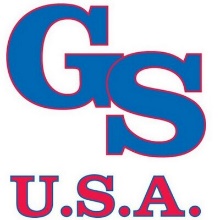 2022 Fall Youth 6-Week Development ClinicsSoftball HittingCOST: $250.00 per session/per playerDATES: Choose Session(s) belowNOTE: No clinics Thanksgiving week Nov. 21-25thWe are offering a 6 Week Developmental Program that will focus on the total development of the hitter.  This program is limited to 3 players per group and will incorporate the advantages of training in a “state-of-the-art” facility and learning the most advanced techniques involved in hitting.  The Six Week Fall Development Program offers players the opportunity to continue to build their skill set and get vital repetitions in the Fall to help them be ready for next summer.  Don’t wait for the season to begin, start working NOW!!!SEP. & OCT.AGESTIMEDATESSESSION 1 – MONDAY7-106-7pmSEP. 12, 19, 26 OCT. 3, 10, 17SESSION 2 – MONDAY7-107-8pmSEP. 12, 19, 26 OCT. 3, 10, 17SESSION 3 - MONDAY11-138-9pmSEP. 12, 19, 26 OCT. 3, 10, 17SESSION 4 - TUESDAY7-106-7pmSEP. 13, 20, 27 OCT. 4, 11, 18SESSION 5 - TUESDAY11-137-8pmSEP. 13, 20, 27 OCT. 4, 11, 18SESSION 6 – WEDNESDAY7-106-7pmSEP. 14, 21, 28 OCT. 5, 12, 19SESSION 7 – WEDNESDAY11-137-8pmSEP. 14, 21, 28 OCT. 5, 12, 19SESSION 8 – THURSDAY7-106-7pmSEP. 15, 22, 29 OCT. 6, 13, 20SESSION 9 – THURSDAY11-137-8pmSEP. 15, 22, 29 OCT. 6, 13, 20SESSION 10 – THURSDAY11-138-9pmSEP. 15, 22, 29 OCT. 6, 13, 20NOV. & DEC.AGESTIMEDATESSESSION 11 – MONDAY7-106-7pmOCT. 31 NOV. 7, 14, 28, DEC. 5, 12SESSION 12 – MONDAY7-107-8pmOCT. 31 NOV. 7, 14, 28, DEC. 5, 12SESSION 13 - MONDAY11-138-9pmOCT. 31 NOV. 7, 14, 28, DEC. 5, 12SESSION 14 - TUESDAY7-106-7pmNOV. 1, 8, 15, 29 DEC. 6, 13SESSION 15 - TUESDAY11-137-8pmNOV. 1, 8, 15, 29 DEC. 6, 13SESSION 16 - WEDNESDAY7-106-7pmNOV. 2, 9, 16, 30 DEC. 7, 14SESSION 17 – WEDNESDAY11-137-8pmNOV. 2, 9, 16, 30 DEC. 7, 14SESSION 18 – THURSDAY7-106-7pmNOV. 3, 10, 17 DEC. 1, 8, 15SESSION 19 – THURSDAY11-137-8pmNOV. 3, 10, 17 DEC. 1, 8, 15SESSION 20 – THURSDAY11-138-9pmNOV. 3, 10, 17 DEC. 1, 8, 15PLAYER INFORMATIONPLAYER INFORMATIONNAME: ___________________________AGE: ________PARENTS NAME: _____________________PHONE #: _______________________EMAIL: ____________________________________PAYMENT AMT: ______________CREDIT CARD #: ___________________________________EXP DATE: ____/_____                 V-CODE (on back): ____________CREDIT CARD #: ___________________________________EXP DATE: ____/_____                 V-CODE (on back): ____________